                                                            CITY COUNCIL MEETING MINUTES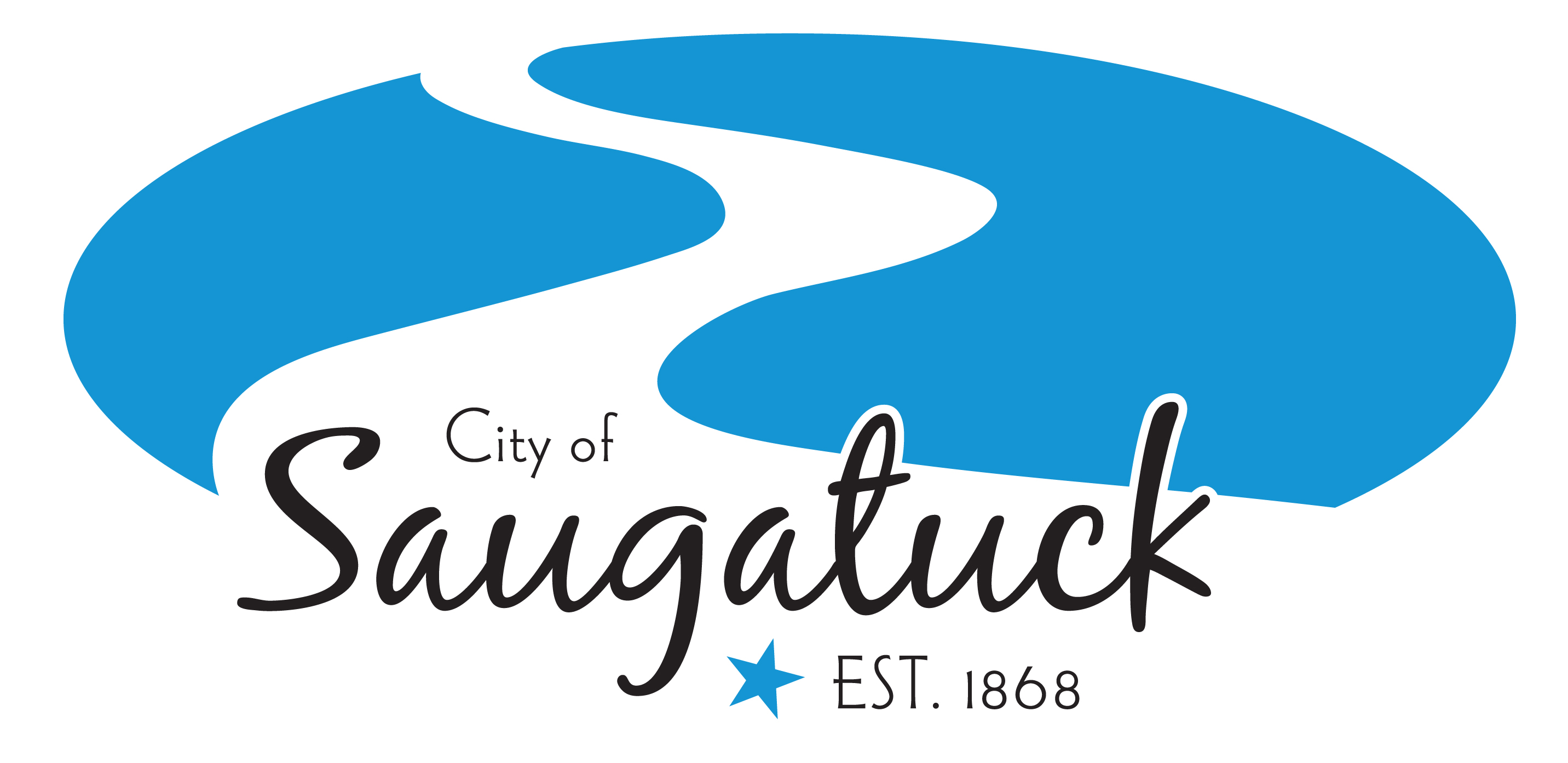      August 8, 2022         The City Council met for Regular Council Meeting at 7:00 p.m. City Hall   102 Butler St., Saugatuck, MI 49453.Call to Order: The meeting was called to order by Mayor Lewis at 7:00 p.m.		Attendance:		Present: Mayor Lewis, Mayor Pro-Tem Dean, Councilmembers Bekken, Gardner, Leo, Stanton & Trester.		Absent: None	Others Present:  City Manager Heise, Superintendent Herbert & Clerk Wolters.	Consent Agenda:Special City Council Meeting Minutes – July 20, 2022Accounts Payable in the amount of $342,973.82.        Motion by Dean, second by Trester, to approve the consent agenda as presented. Upon roll call vote, motion carried unanimously.              Staff Reports: City Manager, Treasurer, Zoning Administrator, DPW Superintendent, Engineer and Fire submitted status reports of current activities since the last Council meeting on July 25th, 2022, for their respective departments. Lt. Ensfield was in person and gave a verbal report to Council.	Agenda Change: None	Guest Speakers: None	Public Comment on Agenda Items Only: 	Steve Kubica, City of Saugatuck Resident- submitted correspondence in form of a letter,             also spoke in person about the issue of excessively loud music from Retro Boat Rentals.	Steven Van Hoof, City of Saugatuck Resident- spoke in support of Mr. Kubica’s concern              of loud music from Retro Boat Rentals. He noted the decibel levels that are being heard             on Mr. Kubica’s porch.	Introduction of Ordinances: None	Public Hearings: None	Unfinished Business:Maryjo Lemanski-Public Art Location:A generous public art donation (“Whispers”) was previously presented to Council. Councilman Dean had requested a deeper dive on location and that the Department of Public Works (DPW) become involved in the process. DPW would review conflicts with utility and maintenance of grounds concerns. Maryjo Lemanski, representing the donor, is recommending that “Whispers,” be located in the Mize Rose Garden. An existing art piece that has experienced structural damage will be relocated within the Garden with “Whispers” taking its place. 	Motion by Leo, second by Stanton, to approve the location of “whispers” as presented in the Mize Roe Garden. Direct staff to coordinate and execute any necessary administrative memo’s of understanding related to the donation. Upon voice vote, motion carried unanimously.New Business: Amendment to Parks and Public Works Committee Ordinance No. 220613-B: 	       The Mayor, Mayor Pro Tem and Department of Public Supervisor (DPW)                       interviewed a number of highly qualified applicants for the Parks and Public Works                      Committee. Five applicants were notified that they would be Council                       recommendations to serve on the Committee. 	       Recommendations, listed in no particular order:• Keith Charak, 560 Main St.• Glenna DeJong, 708 Mason St.• Ruth Johnson, 399 Park St.• Nancy Kimble, 550 Spear St.• Kelly Roche, 413 Hoffman St.      There was a misunderstanding related to the structure of the Parks and Public Works      Committee related to a clarification that the Council Representative (Chair) is a       voting member; being one of the five members. There is a recommendation that the      Parks and Public Works Committee Ordinance No.220613-B be amended to make        the Council Representative a non-voting member, and that the committee number       of committee members be increased to six (6).		Motion by Stanton, second by Leo, to approve the recommended slate of                      candidate for the Parks and Public Works Committee and to amend Ordinance No.                      220613-B to allow for five (5) resident committee members and for the Council                       Representative to serve as the sixth (6) as a non-voting member. Upon roll call vote,                     motion carried unanimously.               Public Comment:                Steve Kubica, City of Saugatuck Resident- submitted correspondence in form of a letter,               also spoke in person about the issue of excessively loud music from Retro Boat Rentals.	  Dan Fox- encouraged Council to look at a flag system similar to what South Haven                Beach uses. He also noted that South Haven levees $1,000 fine if someone is caught 	  swimming with a Red flag out.	  Correspondence: Retro Boat Rental excessive noise letter from Steve Kubica on behalf of the North Park Street Residents.                Boards, Commissions & Committees Reports:Councilmember Trester- NoneCouncilmember Bekken- NoneCouncilmember Leo- NoneMayor Pro-Tem Dean- Park & Public Works Committee selected five members.Councilmember Gardner- Planning Commission meets August 18th and he also encouraged everyone to look at the Water Street development proposal that is on the Zoning Board of Appeals agenda.Councilmember Stanton- Historic District met and they approved a deck and fence behind Hotel Saugatuck.	  Council Comments: Councilmember Trester- NoneCouncilmember Bekken- NoneCouncilmember Leo- NoneMayor Pro-Tem Dean- Noted the number of recent fatalities in Lake Michigan at area beaches and is pleased City Manager Heise is reaching out to other communities. A good resource is the Great Lakes Surf Rescue Project.Councilmember Gardner- Regarding the City water tank by Mt. Baldhead, if there has ever been discussion regarding installing a telecommunication tower for future use. He suggested a City 311 system, which is an opportunity for residents, visitors, and others to report issues. He sent a link to City Manager Heise and City Clerk Wolters about Muskegon’s process. He thanked Councilmember Stanton for their recent meeting. Councilmember Stanton- Met with Lisa Mize from the CVB. The CVB is interested in the Red Flag Warning System and assisting the City in anyway to help with funding.	  Mayor’s Comments:Informed Council that Best Chance Charter Captain Dave won the big lake classic as well as the South Haven/Saugatuck dual port finals. Captain Hunter placed fourth in the big lake and third in the dual port finals. The SCA has their new electronic sign up now, it’s very nice. On August 12th, Millpond Realty is providing Movie in the Park which will being showing the movie Grease.   Adjournment: Motion by Leo, second by Stanton to adjourn, Mayor Lewis adjourned at    7:30 p.m.Respectfully Submitted,____________________Jamie Wolters, City Clerk